Athlete on the Rise Nomination FormNominee InformationAthlete’s First and Last Name: _____________________________________	Age:  ________Phone Number: ____________________________ E-mail: _______________________________Sport (s) Represented: _____________________________________________________________Position: ______________________	Class Year: _______Institution (High School/College): ____________________________________________________Address: ______________________________	City: _____________  State:______	Zip:_______AAU Team:  Yes    No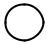 If yes, please include the name of the organization: _________________________Professional Team:	Yes   NoIf yes, please include the name of the organization: _________________________**Please send video footage & highlights links to risingathleteapp@gmail.com**Nominator InformationFirst Name: _______________________Last Name: _______________________Phone Number: ____________________E-mail: ___________________________Relationship to Nominee: ____________________**All forms that are submitted will be reviewed by the Rising Athletes executive committee. Submission of nomination form does not guarantee a Player’s appearance on the mobile app. After review, if an athlete has been selected we will contact you via e-mail.**